Nindede Nindazhimaa_________________________________ nindizhinikaaz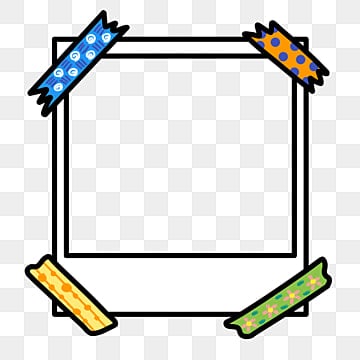 Aanikanootamaawinan/Translations_______________izhinikaazo nindede. 
My dad’s name is_________________.Na awe nindede.
This is my dad.Onagachitoon gii-__________________.
He is good at ___________________.Ominwedaan gii-__________________.He likes to ____________________.Owe minopitaan: _________________________.
His favourite food is: _______________________.Ninzhawenimaa onzaam: ___________________________.
I love him because: ______________________________.